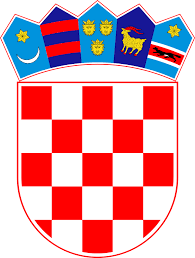          REPUBLIKA HRVATSKASPLITSKO-DALMATINSKA ŽUPANIJA        OSNOVNA ŠKOLA SELCA   ŠETALIŠTE RAJKA ŠTAMBUKA 2                   21425 SELCAKLASA: 007-04/23-02/16URBROJ: 2181-308-01-23-01Selca, 19. travnja 2023.Na temelju članka 10. Zakona o pravu na pristup informacijama, Osnovna škola Selca, Selca (u daljnjem tekstu: Škola), objavljujeZAKLJUČKEsa 15. sjednice Školskog odboraSjednica je održana 19. travnja 2023. godine s početkom u 14:30 sati, u zbornici Škole,Prisutni članovi: 1. Lucija Špacal, 2. Stjepana Fistanić, 3. Karla Marinković, 4. Anđelka TrutanićOstali prisutni:Ivica Škrpaca, ravnatelj ŠkoleAD1) Školski odbor je jednoglasno usvojio zapisnike sa 13. i 14. sjednice Školskog odboraAD2) Školski odbor jednoglasno je dao suglasnost za prijavu na javni poziv za sudjelovanje u Eksperimentalnom programu ''Osnovna škola kao cjelodnevna škola…''Odluka o davanju suglasnosti za sudjelovanje u Eksperimentalni program je jednoglasno usvojena.Predsjednica Školskog odbora:Lucija Špacal